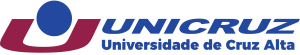 Calendário NEAD 2024-1FEVEREIRO26.02.2024– Início das aulasMARÇO05.03.2024- Capacitação docentes novos02.03.2024 - Início das inscrições para o Curso de Formação Tecnológica em Atividades de Monitoria02.03.2024 - Aula Inaugural Disciplinas EAD -9h 30min VIA GOOGLE MEET06.03.2024 - Reunião Docentes presencial16.03.2024 - Final das inscrições Curso de Formação Tecnológica em Atividades de Monitoria18.03.2024 - Início do Curso de Formação Tecnológica em Atividades de Monitoria25.03.2024 - Curso de Formação Tecnológica em Atividades de Monitoria Sábados atendimento disciplinas EAD – consulte o ambiente da sua disciplina e confira o local.02.03.202409. 03.202416. 03.202423. 03.2024ABRIL01.04.2024 - Curso de Formação Tecnológica em Atividades de Monitoria 08.04.2024 Curso de Formação Tecnológica em Atividades de Monitoria 15.04.2024  Encerramento do Curso de Formação Tecnológica em Atividades de Monitoria  Sábados atendimento disciplinas EAD – consulte o ambiente da sua disciplina e confira o local.06.04.202313. .04.202320. .04.202327. .04.202320 de ABRIL a 27 DE ABRIL – Avaliação das disciplinas EaD de 2 créditos via Ambiente AVA 27.04.2024 - Avaliação disciplinas EAD de 4 créditos -  Sábado das 9h 40min às 12h 50min Moodle;MAIOSábados atendimento disciplinas EAD – consulte o ambiente da sua disciplina e confira o local.04.05.202411. 05.202418. 05.202425. 05.202406.05.2024-  Fechamento dos cadernos Bimestre 1JUNHOSábados atendimento disciplinas EAD – consulte o ambiente da sua disciplina e confira o local.08.06.202415. .06.202422. .06.202429. .06.202422.06.2024 OU 29.06.2024- Avaliação disciplinas EAD -  Sábado das 9h 40min às 12h 50min JULHO02.07.2024 - Avaliação de Segunda Chamada – TERÇA-FEIRA13.07.2024– Exames EAD - Sábado das 9h 40min às 12h 50min15.07.2024 – ENCERRAMENTO DOS CADERNOS